ΘΕΜΑ: «Διενέργεια Τοπικού Μαθητικού Διαγωνισμού Εργαστηριακών Δραστηριοτήτων για επιλογή των μαθητών που θα συμμετάσχουν στην 17η Ευρωπαϊκή Ολυμπιάδα Επιστημών – EUSO 2019»ΣΧΕΤ :      1. ΥΠΠΕΘ/ Φ15/167503/Δ2/8-10-2018                   2. ΠΑΝΕΚΦΕ/579/11-9-2018Τα ΕΚΦΕ (1ο & 2ο ) της Δ.Δ.Ε. Δ΄ Αθήνας στο πλαίσιο του Πανελληνίου Μαθητικού Διαγωνισμού για την επιλογή ομάδων μαθητών που θα συμμετάσχουν στην 17η Ευρωπαϊκή Ολυμπιάδα Επιστημών - EUSO 2019, διοργανώνουν τοπικούς προκριματικούς διαγωνισμούς εργαστηριακών δεξιοτήτων στα μαθήματα Φυσικής, Χημείας και Βιολογίας για μαθητές ΓΕ.Λ. και ΕΠΑ.Λ., που έχουν γεννηθεί μετά την 01-01-2002.Οι τοπικοί Μαθητικοί Διαγωνισμοί θα διεξαχθούν το Σάββατο 8 Δεκεμβρίου 2018 στα εργαστήρια των Ε.Κ.Φ.Ε.. Κάθε σχολική μονάδα μπορεί να συμμετέχει στο διαγωνισμό με μία μόνο τριμελή ομάδα μαθητών. Κάθε ομάδα θα διαγωνισθεί σε τρία (3) πειραματικά θέματα: ένα στη Φυσική, ένα στη Χημεία και ένα στη Βιολογία. Ο χρόνος που θα έχει η κάθε ομάδα στη διάθεσή της για κάθε θεματική ενότητα θα είναι 1 ώρα. Το κάθε ΕΚΦΕ θα ορίσει τοπική επιστημονική επιτροπή η οποία θα προκρίνει για τον Πανελλήνιο Μαθητικό Διαγωνισμό μία (1) ομάδα ανά εννέα (9) τριμελείς ομάδες συμμετεχόντων μαθητών. Ο κάθε τοπικός Μαθητικός Διαγωνισμός θα διεξαχθεί αποκλειστικά πάνω σε πειραματικές/εργαστηριακές δεξιότητες και πρακτικές, που κατά γνωστικό αντικείμενο θα αναφέρονται στην ύλη Φυσικής, Χημείας και Βιολογίας που διδάσκεται στο Γυμνάσιο και την Α΄ Λυκείου, που θα καθορίσει η Επιστημονική Επιτροπή του Τοπικού Διαγωνισμού.Ο Πανελλήνιος Μαθητικός Διαγωνισμός στον οποίο θα συμμετάσχουν οι μαθητικές ομάδες που προκρίθηκαν από τους τοπικούς Διαγωνισμούς των ΕΚΦΕ των Περιφερειών Αττικής, Πελοποννήσου, Δυτικής Ελλάδας, Στερεάς Ελλάδος, Κρήτης, Βορείου Αιγαίου και Νοτίου Αιγαίου θα διεξαχθεί στις 26 Ιανουαρίου 2019 στο ΕΚΦΕ Αγίων Αναργύρων (Πίνδου – Δαβάκη 20, 13561 Αγ. Ανάργυροι). Επίσης, στις 26 Ιανουαρίου 2019, στο σχολικό συγκρότημα του Ε.Κ.Φ.Ε. Σερρών, θα συμμετάσχουν οι μαθητικές ομάδες που προκρίθηκαν από τους τοπικούς Διαγωνισμούς των Ε.Κ.Φ.Ε. των Περιφερειών Θεσσαλίας, Ηπείρου, Δυτικής Μακεδονίας, Κεντρικής Μακεδονίας, Ανατολικής Μακεδονίας και Θράκης και Ιονίων νήσων. Ο Πανελλήνιος Μαθητικός Διαγωνισμός θα διεξαχθεί αποκλειστικά πάνω σε πειραματικές/εργαστηριακές δεξιότητες και πρακτικές, που κατά γνωστικό αντικείμενο θα αναφέρονται στην ύλη Φυσικής, Χημείας και Βιολογίας που διδάσκεται στο Γυμνάσιο, την Α΄ Λυκείου και στο 1ο τετράμηνο της Β΄ Λυκείου του σχολ. έτους 2018-2019, που θα καθορίσει η Επιστημονική Επιτροπή του Πανελλήνιου Διαγωνισμού.Από τον Πανελλήνιο Διαγωνισμό θα επιλεγούν οι δύο ομάδες μαθητών, με την υψηλότερη βαθμολογία (μία από κάθε εξεταστικό κέντρο), που θα συμμετάσχουν στον Ευρωπαϊκό Διαγωνισμό (http://euso.eu/). 17η Ευρωπαϊκή Ολυμπιάδα Επιστημών - EUSO 2019, ο οποίος θα πραγματοποιηθεί στην Πορτογαλία από 4 έως 11 Μαΐου 2019 (http://euso.eu/). Σκοπός του διαγωνισμού είναι η προώθηση της ένταξης του πειράματος στη μελέτη των φυσικών επιστημών στη δευτεροβάθμια εκπαίδευση, καθώς και η εξοικείωση των μαθητών με την επιστημονική μεθοδολογία για την επίλυση πραγματικών προβλημάτων από την καθημερινή ζωή. Στην ιστοσελίδα της ΠΑΝΕΚΦΕ στη διεύθυνση http://panekfe.gr/euso/docs είναι αναρτημένα τα θέματα των Τοπικών, Πανελλήνιων και Πανευρωπαϊκών διαγωνισμών, που διεξήχθησαν για την επιλογή των ομάδων για τις EUSO 2009 -2018.Παρακαλούνται οι εκπαιδευτικοί που διδάσκουν Φ.Ε. να ενθαρρύνουν και να υποστηρίξουν τους μαθητές του σχολείου τους ώστε να επιτευχθεί ο μεγαλύτερος δυνατός αριθμός συμμετοχών.Η προθεσμία υποβολής των αιτήσεων είναι μέχρι την Παρασκευή 16 Νοεμβρίου 2018 και  ώρα 14:00. H αίτηση συμμετοχής της ομάδας κάθε σχολείου (ακολουθεί φόρμα συμπλήρωσης) θα πρέπει να αποσταλεί μόνο μέσω e-mail:Στο ΕΚΦΕ Ν. Σμύρνης  mail@ekfe-n-smyrn-att.sch.gr για τις σχολικές μονάδες Καλλιθέας, Ν. Σμύρνης, Μοσχάτου, Ταύρου και Π. Φαλήρου.Στο ΕΚΦΕ Αλίμου  mail@ekfe-alimou.att.sch.gr για τις σχολικές μονάδες Αγ. Δημητρίου, Αλίμου, Αργυρούπολης-Ελληνικού και Γλυφάδας.Μετά το πέρας της ημερομηνίας αυτής τα ΕΚΦΕ ανάλογα με το σύνολο των ομάδων που διατίθενται να συμμετάσχουν στο διαγωνισμό, και τις δυνατότητες που έχουν σε πάγκους όργανα και συσκευές, θα καθορίσουν τον μέγιστο αριθμό των ομάδων που θα συμμετάσχουν στο διαγωνισμό. Η επιλογή θα γίνει με βάση το χρόνο λήψης του e-mail της αίτησης συμμετοχής. Τα σχολεία που υπέβαλλαν αίτηση συμμετοχής θα ενημερωθούν άμεσα για το αποτέλεσμα των αιτήσεών τους.Προς λεπτομερέστερη ενημέρωσή σας, επισυνάπτεται η σχετική προκήρυξη της ΠΑΝΕΚΦΕ Οι υπεύθυνοι των Ε.Κ.Φ.Ε.                             Ο Δ/ντης  της Δ.Δ.Ε. Δ΄ Αθήνας              Γεωργίου Μάρθα              Χριστόφορος Στογιάννος                                                 Αριστοτέλης ΒαρελάςΑΙΤΗΣΗΣυμμετοχής ομάδας μαθητών ΓΕΛ ή ΕΠΑΛ στον Τοπικό Διαγωνισμό - EUSO 2019 Σχολείο: ………………………………………………………………………………………………………..Ονομ/μο Υπεύθ.  Εκπ/κού: …………………………………………………………………………..Ειδικότητα: ΠΕ ……ΥΣΕΦΕ:  ……….                                                             (ΝΑΙ ή ΟΧΙ?)E-mail: ………………………………………………………..       Κινητό Τηλ.: ……………………………Στοιχεία τριμελούς ομάδος μαθητών:Ονομ/μο 1ου Μαθητή: …………………………………………………………………Τάξη: …………                                     Έτος Γέννησης: …………………………Ονομ/μο 2ου Μαθητή: …………………………………………………………………Τάξη: …………                                     Έτος Γέννησης: …………………………Ονομ/μο 3ου Μαθητή: …………………………………………………………………Τάξη: …………                                     Έτος Γέννησης: …………………………Παρατηρήσεις: ……………………………………………………………………………………………………………………………………………………………………………………………………Στοιχεία αναπληρωματικού μαθητή:Ονομ/μο  Μαθητή: …………………………………………………………………Τάξη: …………                                     Έτος Γέννησης: …………………………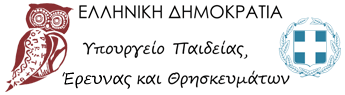 Δ΄ Δ/νση Δ/θμιας Εκπ/σης Αθήνας1ο και 2Ο Ε.Κ.Φ.Ε.          1ο ΕΚΦΕ (Ν. Σμύρνης)         Ταχ. Δ/νση: Τερψιθέας & 28ης Οκτωβρίου                              17563 Π. Φάληρο         Πληροφορίες :  Γεωργίου Μάρθα         Τηλέφωνο:    2109849241,         e-mail: mail@ekfe-n-smyrn.att.sch.gr          Ν. Σμύρνη 1-11-2018          Αρ. Πρ. 18506         2ο ΕΚΦΕ (Αλίμου)         Ταχ. Δ/νση:  Αναστάσεως 19                  16452 Αργυρούπολη         Πληροφορίες :  Στογιάννος Χριστόφορος         Τηλέφωνο:    2109607765, 6972902766        e-mail: mail@ekfe-alimou.att.sch.gr          Προς:  ΓΕΛ και ΕΠΑΛ της Δ΄ Δ/νσης Δ/θμιας ΕκπαίδευσηςΚοιν.: Γρ. Σχολ. Συμβούλων Κλ. ΠΕ04 Δ.Δ.Ε. Δ’ Αθήνας